16 марта 2018 года на базе нашего образовательного учреждения прошло заседание методического объединения инструкторов по физической культуре Ленинского округа. На встрече педагоги делились опытом работы по теме: «Организация секционно-кружковой работы с детьми по физическому воспитанию в ДОУ». Турусиной Ольгой Феликсовной было подготовлено выступление и показано открытое мероприятие по теме: «Обучение воспитанников старшего дошкольного возраста катанию на роликовых коньках».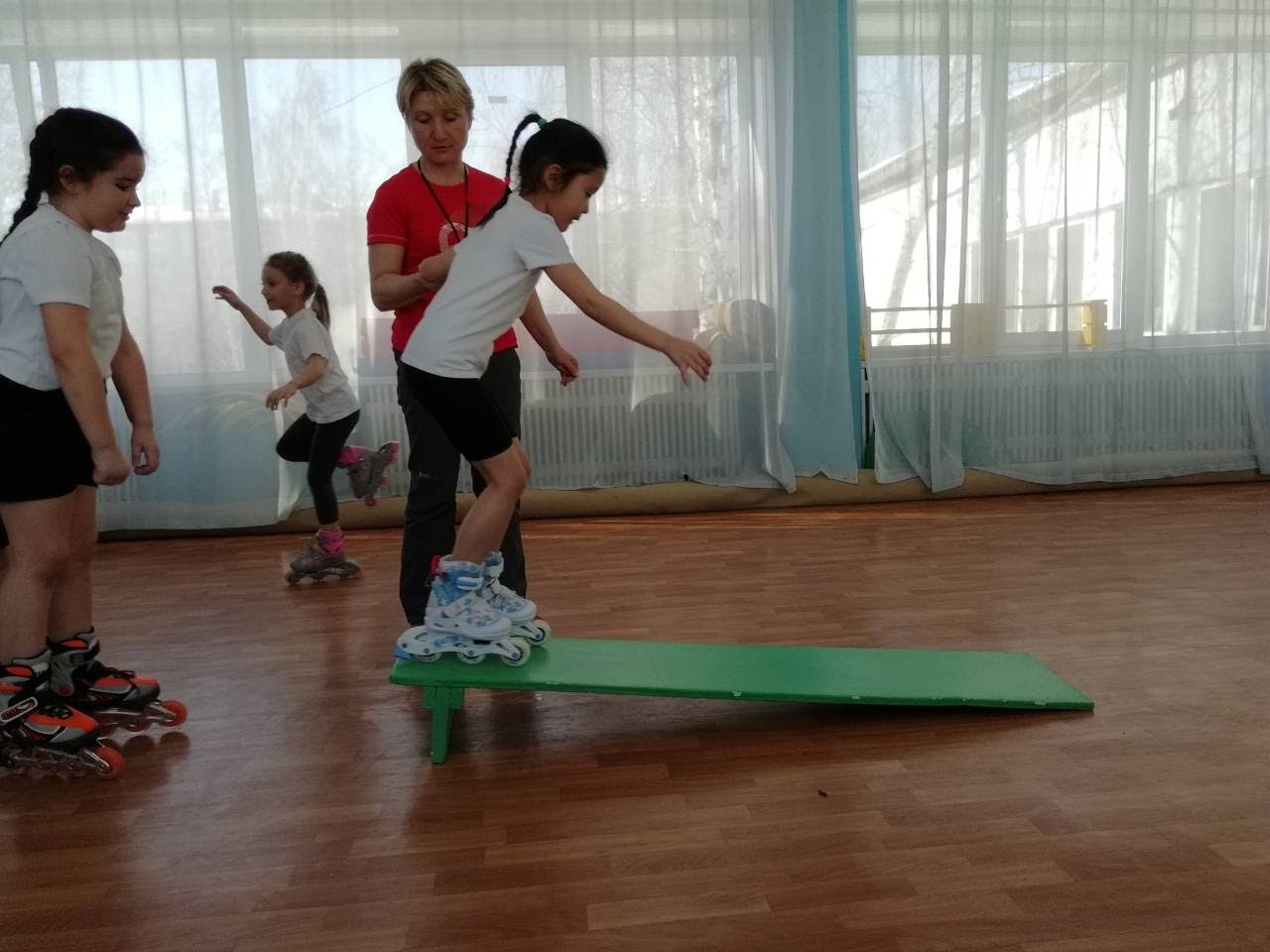 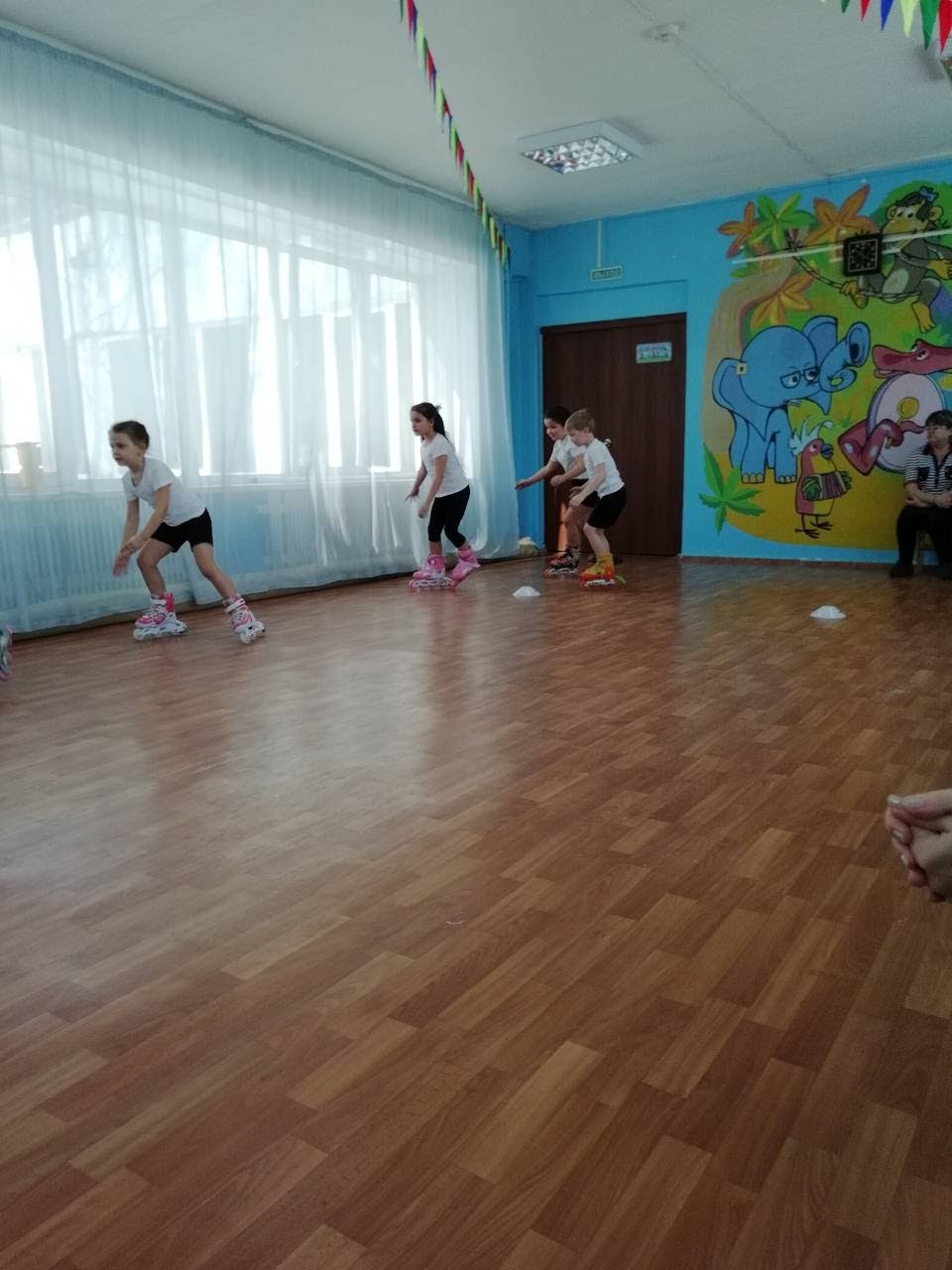 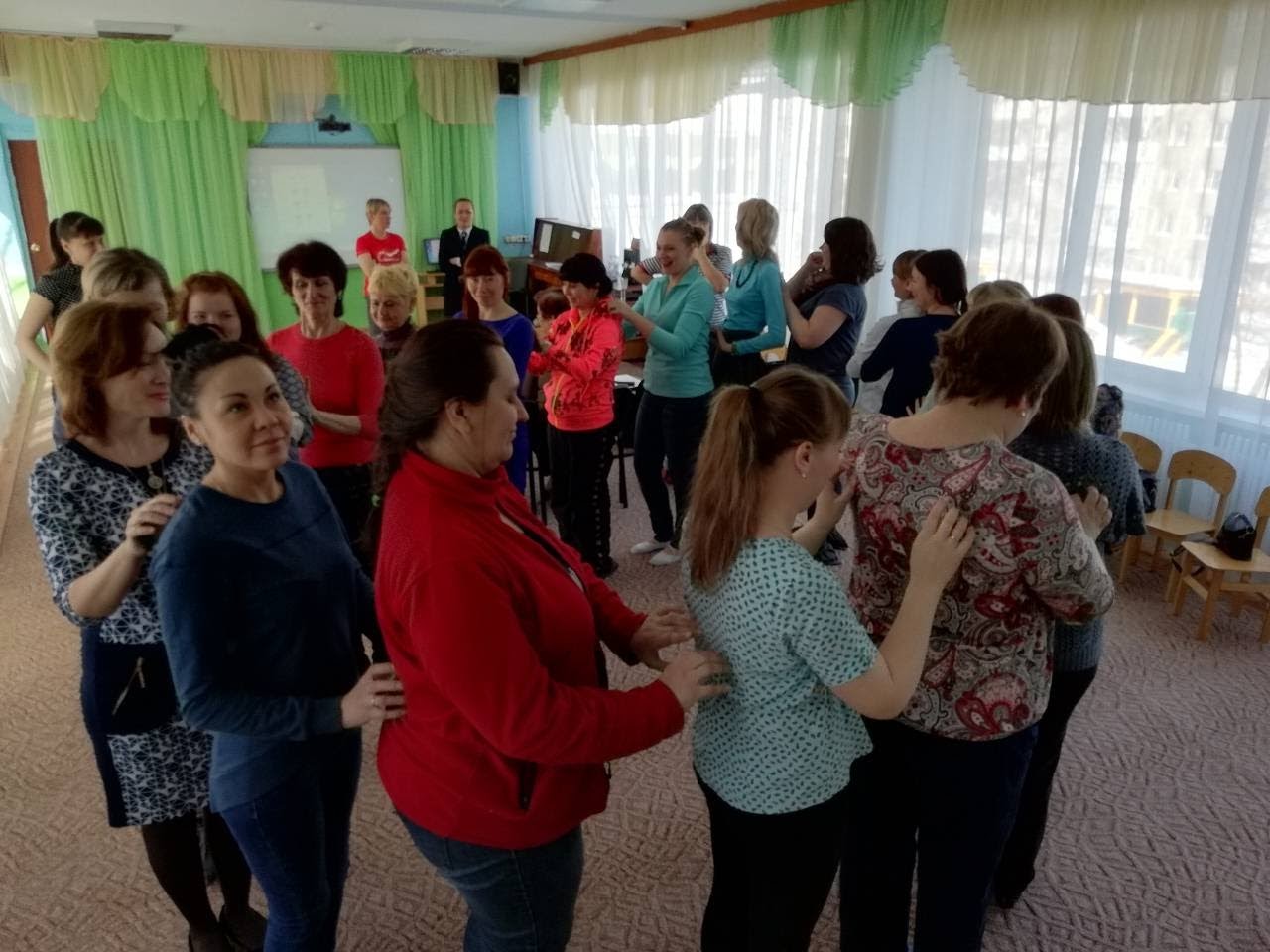 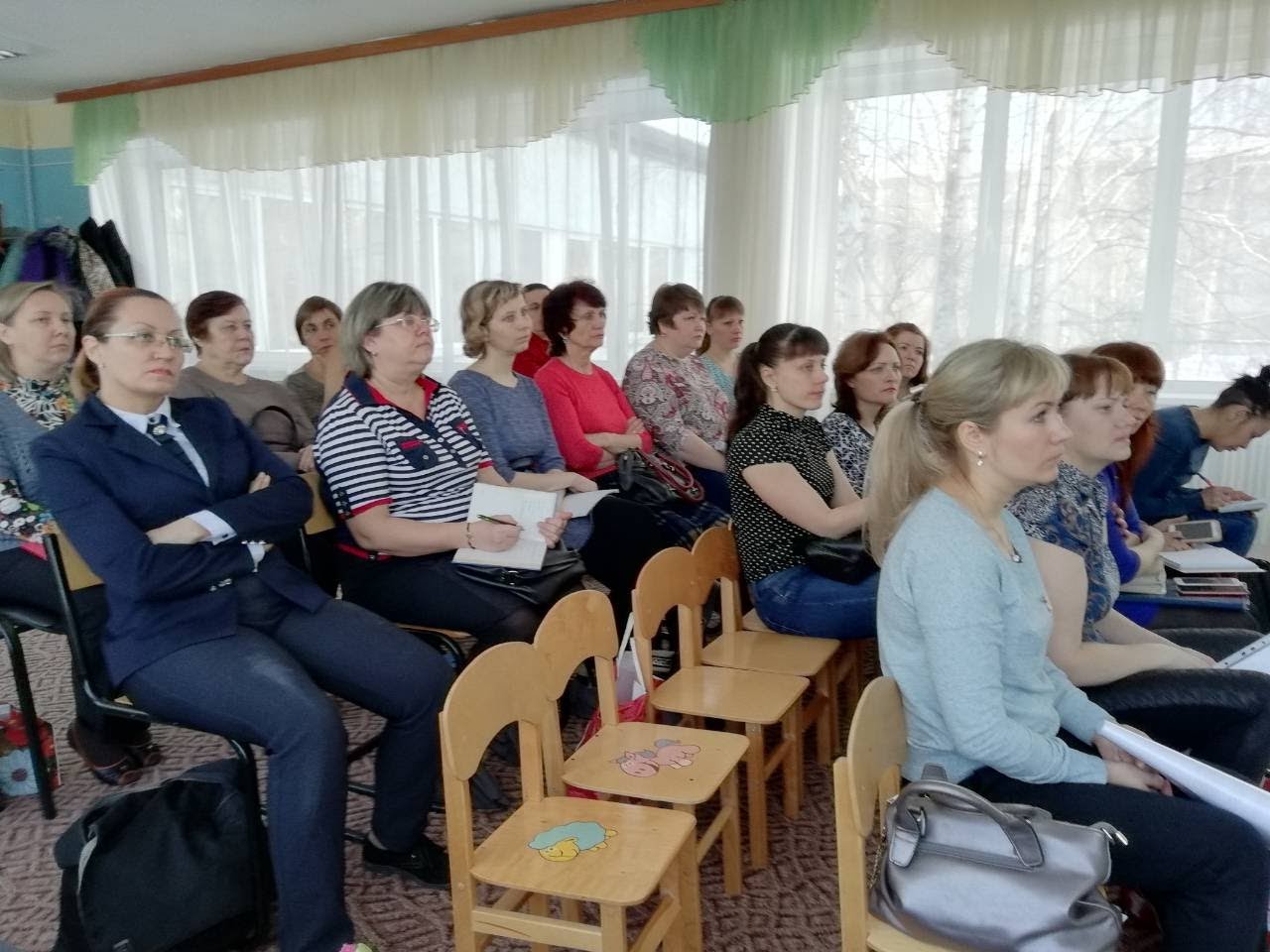 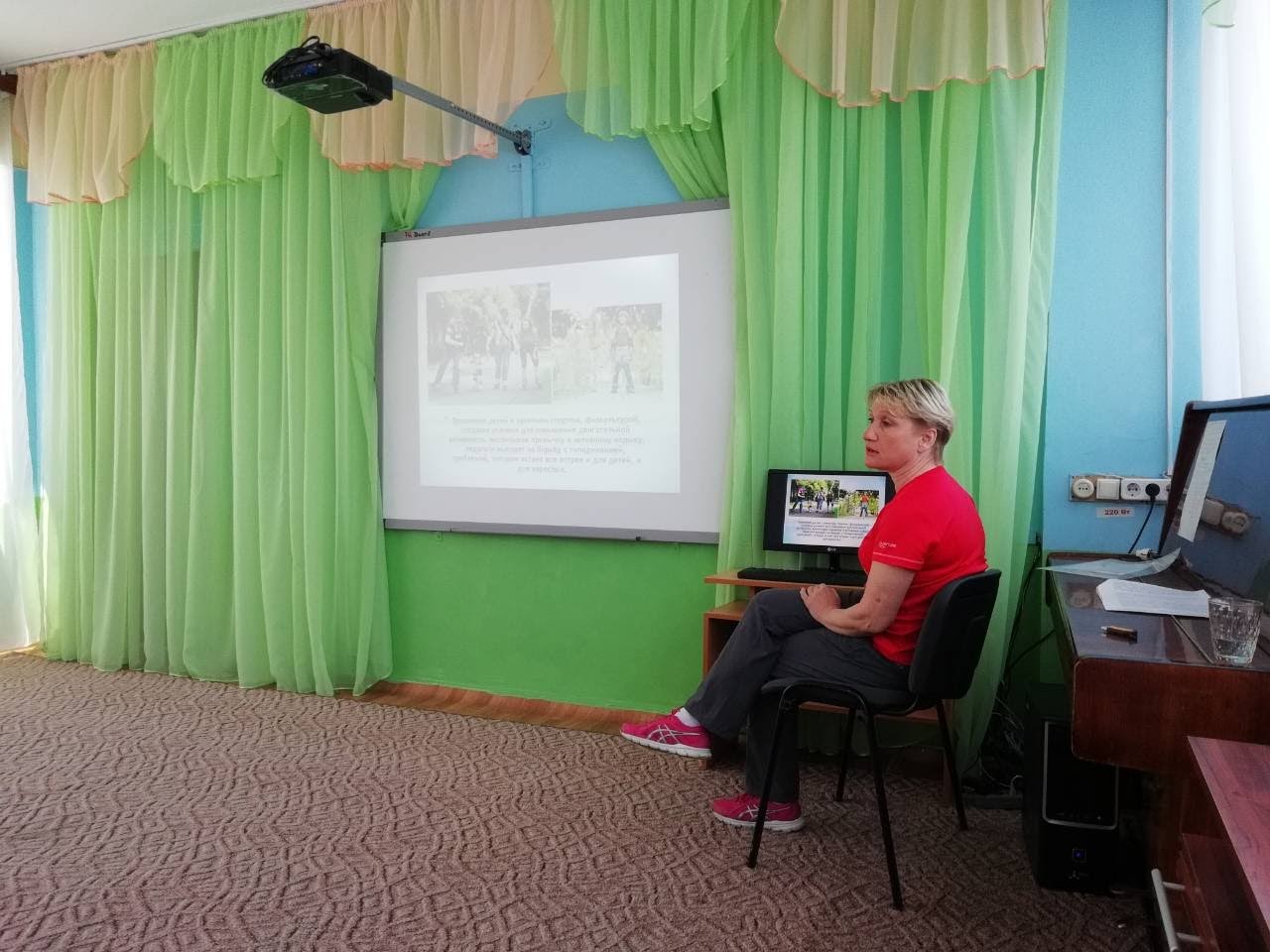 